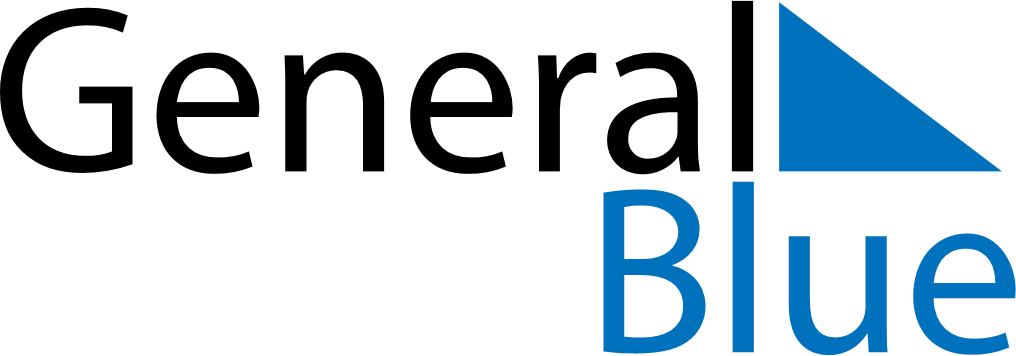 November 2018November 2018November 2018Antigua and BarbudaAntigua and BarbudaSUNMONTUEWEDTHUFRISAT123Independence Day456789101112131415161718192021222324252627282930